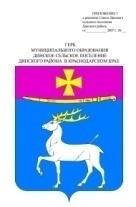 СоветДинского сельского поселения Динского районаРЕШЕНИЕот 19.12.2019										№ 24-6/4станица ДинскаяО гарантиях правовой и социальной защиты членов семей работников добровольной пожарной охраны и добровольных пожарных, в томчисле в случае гибели работника добровольной пожарной охраныили добровольного пожарного в  период исполнения им обязанностей добровольного пожарногоРуководствуясь Федеральным законом от 21.12.1994 № 69-ФЗ «О пожарной безопасности», Федеральным законом от 06.10.2003 № 131-ФЗ «Об общих принципах организации местного самоуправления в Российской Федерации», Федеральным законом от 06.05.2011 № 100-ФЗ «О добровольной пожарной охране», руководствуясь Уставом Динского сельского поселения Динского района, Совет Динского сельского поселения Динского района р е ш и л:1. Утвердить Порядок предоставления гарантий правовой и социальной защиты членам семей работников добровольной пожарной охраны и добровольных пожарных, в том числе в случае гибели работника добровольной пожарной охраны или добровольного пожарного в  период исполнения им  обязанностей добровольного пожарного(прилагается).2. Администрации Динского сельского поселения Динского района (Литвинов) опубликовать настоящее решение на официальном Интернет-портале Динского сельского поселения Динского района www.dinskoeposelenie.ru.3. Контроль за выполнением настоящего решения возложить на постоянно действующие комиссии Совета Динского сельского поселения Динского района  по правовым вопросам (Беспалько) и по финансовым вопросам (Герук).4. Настоящее решение вступает в силу со дня его официального опубликования.Председатель Совета Динского сельского поселения Динского района 									А.А. ЩербахаГлава Динского сельскогопоселения Динского района 							В.А. ЛитвиновПРИЛОЖЕНИЕУТВЕРЖДЕН решением Совета Динскогосельского поселенияДинского районаот 19.12.2019 №  24-6/4Порядокпредоставления  гарантий правовой и социальной защиты  членам семей работников добровольной пожарной охраны и добровольных пожарных, в том числе  в  случае гибели работника добровольной пожарной охраны или добровольного пожарного в период исполнения им обязанностей добровольного пожарного1. Общие положения1.1. Настоящий Порядок предоставления  гарантий правовой и социальной защиты  членам семей работников добровольной пожарной охраны и добровольных пожарных, в том числе в случае гибели работника добровольной пожарной охраны или добровольного пожарного в период исполнения им  обязанностей добровольного пожарного (далее - Порядок) определяет порядок и основания предоставления гарантий правовой и социальной защиты членов семей работников добровольной пожарной охраны и добровольных пожарных (далее - добровольные пожарные), в том числе в случае гибели добровольного пожарного в период исполнения им обязанностей добровольного пожарного.1.2. Меры правовой и социальной поддержки предоставляются членам семей добровольных пожарных, зарегистрированных в сводном реестре добровольных пожарных в порядке, утвержденном Приказом министерства Российской Федерации по делам гражданской бороны, чрезвычайным ситуациям и ликвидации последствий стихийных бедствий от 4 августа 2011 года № 416 «Об утверждении Порядка формирования и ведения реестра общественных объединений пожарной охраны и сводного реестра добровольных пожарных».1.3. Организация работы по представлению мер правовой и социальной защиты членов семей добровольных пожарных осуществляется администрацией Динского сельского поселения Динского района.2.  Меры социальной поддержки2.1. Мерой социальной защиты для членов семьи погибшего добровольного  пожарного является единовременная выплата в случае гибели (смерти) добровольного пожарного наступившей в период исполнения им обязанностей добровольного пожарного, размер которой составляет пять тысяч рублей.	2.2. Единовременное пособие выплачивается в случае гибели (смерти) добровольного пожарного, наступившей при  исполнении им обязанностей добровольного пожарного.2.3. Указанное в настоящем Порядке единовременное  пособие не выплачивается, если:гибель (смерть) добровольного пожарного не связана с исполнением служебных обязанностей;гибель (смерть) добровольного пожарного  наступила вследствие общего заболевания или самоубийства, подтвержденных в установленном порядке соответственно медицинской организацией или судом;гибель (смерть) добровольного пожарного наступила от увечий (ранения, травмы, контузии) либо заболевания, полученных вне периода исполнения служебных обязанностей и не связанных с их исполнением;в момент гибели (смерти) или получения увечья (ранения, травмы, контузии) добровольный пожарный находился в состоянии  алкогольного, наркотического или токсического опьянения, подтвержденного медицинским заключением;гибель (смерть) или получение увечья (ранения, травмы, контузии) добровольного пожарного произошли при совершении пострадавшим действий (или в следствии бездействия),квалифицированных в установленном прядке как уголовно наказуемые деяния.2.4. Получателями единовременной выплаты являются:супруга (супруг) добровольного пожарного, состоящая (состоящий) на день гибели (смерти) в зарегистрированном браке;родители добровольного пожарного;дети добровольного пожарного, не достигшие возраста 18 лет, или дети старше этого возраста, если они стали инвалидами до достижения ими возраста 18 лет, а также дети, обучающиеся в образовательных учреждениях по очной форме обучения, до их окончания, но не более чем до достижения ими возраста 23 лет.2.5. В случаях, указанных в пункте 2.2. настоящего Порядка, с заявлением на выплату единовременного пособия обращается один из членов семьи погибшего (умершего) добровольного пожарного по согласию оформленному нотариально с остальными членами семьи, либо члены семьи совместно, либо их представители, действующие на основании доверенности, оформленной в соответствии с законодательством Российской Федерации (далее- Заявители).2.6. Для получения единовременного пособия Заявитель предоставляет в администрацию Динского сельского поселения Динского района следующие документы:заявление о предоставлении единовременной выплаты с указанием:фамилии, имени, отчества, места жительства, контактного телефона Заявителя;основания для выплаты единовременного пособия;платежные реквизиты для перечисления денежных средств (реквизиты банка: название, ИНН, КПП, БИК, счет получателя);копии документов удостоверяющих личность;документ, подтверждающий родственную связь Заявителя с погибшим (умершим) добровольным пожарным;копия свидетельства о смерти добровольного пожарного;нотариально заверенное согласие от остальных членов семьи или родственников на получение выплаты единовременного пособия Заявителям.2.7. Днем обращения за выплатой единовременного пособия считается день подачи заявления со всеми необходимыми документами администрацию Динского сельского поселения Динского района. При направлении заявления и документов по почте днем обращения считается дата почтового отправления с описью вложения.2.8. Заявитель несет ответственность за достоверность представляемых сведений и подлинность документов, необходимых для принятия решения о назначении и выплате единовременного пособия, согласно законодательству Российской Федерации.2.9. На основании полученного заявления о выплате единовременного пособия  администрацией Динского сельского поселения Динского района проводится проверка достоверности представленных Заявителем сведений.2.10. Заявление о выплате единовременного пособия рассматривается   администрацией Динского сельского поселения Динского района в течение 15 календарных дней со дня регистрации поданных документов в администрацию Динского сельского поселения Динского района. В случае необходимости проведения дополнительной проверки или сбора дополнительных документов Заявителем, срок рассмотрения заявления может быть продлен до 30 дней  со дня регистрации поступивших документов в администрацию Динского сельского поселения Динского района, о чем Заявителю направляется письменное уведомление.2.11. По результатам проверки принимается решение о выплате единовременного пособия либо об отказе в выплате единовременного пособия.Основаниями для отказа в выплате пособия являются снования указанные в пункте 2.3. Порядка и непредставление или представление не в полном объеме документов, указанных в пункте 2.6 настоящего Порядка.При выявлении замечаний по оформлению представленных документов (обнаружение шибок, незаверенных исправлений, неразборчивых записей и оттисков печатей) Заявитель в срок не более 30 дней должен устранить выявленные замечания, после чего заявление о выплате пособия повторно рассматривается администрацией Динского сельского поселения Динского района в сроки, установленные пунктом 2.10. настоящего Порядка.2.12. Реализация социальной поддержки осуществляется администрацией Динского сельского поселения Динского района в соответствии с Бюджетным законодательством, которым предусмотрены бюджетные ассигнования и лимиты бюджетных обязательств как главному распорядителю средств бюджета Динского сельского поселения Динского района.2.13. Выплата единовременного пособия производится на основании распоряжения администрации Динского сельского поселения  Динского района путем перечисления соответствующей суммы в кредитную организацию на имя Заявителя на указанный в заявлении о выплате единовременного пособия счет, в срок не позднее 30 дней со дня издания распоряжения о выплате единовременного пособия2.14. Выплата считается предоставленной Заявителю с момента списания денежных средств со счета администрации Динского сельского поселения Динского района.3 Меры правовой поддержки3.1. Членам семьи погибшего добровольного пожарного предоставляется мера правовой защиты в виде правового консультирования, относящегося к вопросам социальной защиты в связи с гибелью (смертью) добровольного пожарного.3.2. Основанием для предоставления меры правовой защиты является обращение члена семьи погибшего добровольного пожарного по вопросам, связанным с осуществлением единовременной выплаты (далее - обращение) в администрацию Динского сельского поселения Динского района:в письменном виде;по каналу факсимильной связи;электронной почтой;в устной форме (при личном приеме).3.3. Организация работы с обращениями членов семей погибших добровольных пожарных, порядок принятия, регистрации и рассмотрения обращений членов семей погибших добровольных пожарных, порядок личного приема членов семей погибших добровольных пожарных при предоставлении мер правовой защиты, порядок подготовки письменных или устных ответов на обращения членов семей погибших добровольных пожарных, порядок оформления дел по обращениям членов семей погибших добровольных пожарных, порядок и формы контроля за предоставлением мер правовой защиты членам семей погибших добровольных пожарных осуществляются в соответствии с Федеральным законом от 2 мая 2006 года № 59-ФЗ «О порядке рассмотрения обращений граждан Российской Федерации».3.4. Результатами исполнения меры правой защиты являются:3.4.1. Разрешение вопросов, поставленных в обращении.3.4.2. Разъяснение поставленных в обращении вопросов в соответствии с действующим законодательством.3.4.3. Отказ в удовлетворении вопросов, поставленных в обращении, в соответствии с действующим законодательством.3.5. Процедура предоставления меры правовой защиты завершается путем получения членом семьи погибшего добровольного пожарного квалифицированного ответа (правового консультирования) на обращение в письменной или устной (с согласия обратившегося члена семьи погибшего добровольного пожарного за мерой правовой защиты) форме.